Job Description: Cover Supervisor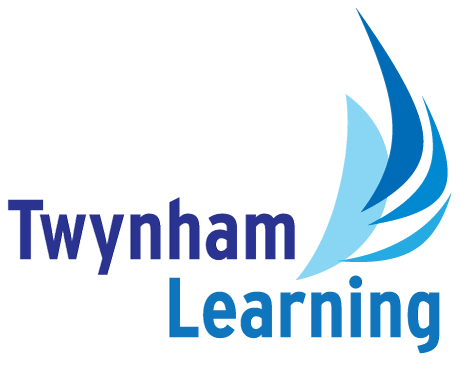 Post DetailsSchool/setting:Twynham TGS Post type:Support StaffGrade/Pay Level: Grade 6Responsible to:Cover Manager (Twynham School)Main PurposeTo supervise and support students who are engaged in learning activities during the short-term or unforeseen absence of their usual class or subject teacher.  To administer and supervise daily centralised detentions. This is primarily a role based in a classroom or other learning environment. Cover Supervisors will have high expectations of all students and respect for their social, cultural, linguistic, religious and ethnic backgrounds.Duties and ResponsibilitiesTo take sole charge of a group or class of students in the short term or unforeseen absence of their usual teacherRegistering attendance in accordance with school policyResponding to any questions from students about process and procedures and the work that they are engaged in. Supporting student use of associated resourcesManaging the behaviour of students whilst they are undertaking this work to ensure a constructive learning environmentDealing with any immediate problems or emergencies according to the school’s policies or proceduresCollecting completed work and resources after the lesson and returning it to an appropriate teacher with comments on any learning issues arising and progress madeReporting back as appropriate using the school’s agreed referral procedures on the behaviour of students during the lesson(s) and any issues arisingThe Cover Supervisor will be required to apply degree of originality and creativity to the delivery of learning activities.  This would include supporting and carrying out straightforward assessments in the classroom, such as marking.Use the school MIS (Management Information System) to register students and inform relevant colleagues of attendance, behaviour and rewards.Supervise students from years 7-11 in a centralised detention room from 3.15-4.15pm every week day. Manage the behaviour of students in the detention room and facilitate the completion of specific tasksSafeguarding Duties and ResponsibilitiesPromoting and safeguarding the welfare of children and young people in accordance with the school’s Safeguarding and Child Protection policies. Twynham Learning Attributes for all StaffTwynham Learning Attributes for all StaffAmbition for excellenceProfessionalismHumilityChampioning changeInclusiveness PositivityCommunity-mindednessBeing collaborativeQualifications, Knowledge, Skills and Attributes RequiredEssential:Minimum 5 GCSEs A-C including Maths and English (or equivalent) A-level or equivalent Level 3 qualificationsVery good numeracy and literacy skillsExperience of general clerical/ administrative workTraining in relevant strategies in appropriate curriculum or learning areaAbility to travel independently between TGS and Twynham School during the working dayAspirational for a career working with children potentially in teachingHigh-energy and passionate individual with a clear moral purpose which is driven by a desire to improve the life chances of young people.Highly emotionally resilientAn ability to inspire and relate well to the whole community.An emotionally intelligent colleague who can adapt to a range of situations and communicate with various stakeholders including students, parents and other colleagues and professionals.A team player who is comfortable in both providing and responding to professional challenge.A commitment to and evidence of professional development of both yourself and othersA commitment to engaging with evidence and research to inform practiceOutgoing and enthusiastic with a positive “can-do” attitude and a solution-focused approach.A sense of humourDesirable:Experience of working in an education settingExperience of working with relevant age groups within a learning environmentExperience of working with children with additional needsDegree level qualificationOther DutiesAll Twynham Learning staff may periodically be expected to carry out tasks and duties within their area of      competence that are not listed herein, as directed, to meet the needs of the Trust. The particular duties and responsibilities may vary from time to time.NotesThis job description may be amended at any time in consultation with the postholder. Key to Acronyms Used/Glossary of Terms Used in this Job DescriptionKey to Acronyms Used/Glossary of Terms Used in this Job DescriptionTGS = The Grange SchoolMIS = Management Information System